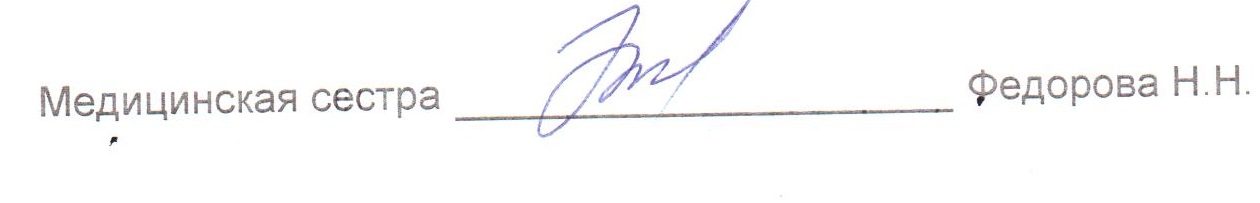 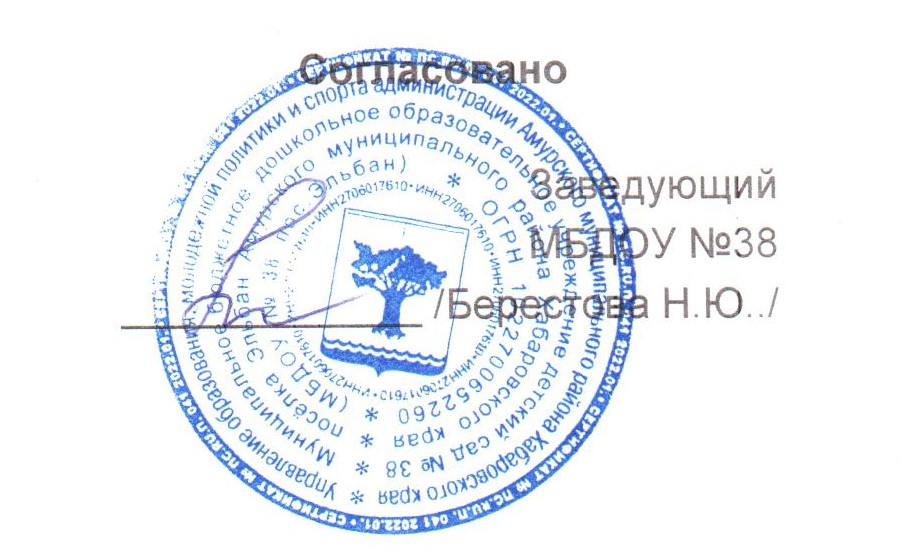 МЕНЮМЕНЮМЕНЮМЕНЮ6 апреля 2023 г.6 апреля 2023 г.6 апреля 2023 г.6 апреля 2023 г.6 апреля 2023 г.6 апреля 2023 г.6 апреля 2023 г.6 апреля 2023 г.6 апреля 2023 г.Ясли 12 часовЯсли 12 часовЯсли 12 часовЯсли 12 часовЯсли 12 часовЯсли 12 часовЯсли 12 часовЯсли 12 часовЯсли 12 часовЯсли 12 часовЯсли 12 часовЯсли 12 часовЯсли 12 часовЯсли 12 часовЯсли 12 часовСбор-
ник
рецеп-
турСбор-
ник
рецеп-
тур№
техн.
картыНаименование блюдаНаименование блюдаНаименование блюдаНаименование блюдаВыходВыходХимический составХимический составХимический составХимический составХимический составХимический составЭнерге-
тическая
ценность,
ккалВита-
мин
С, мгСбор-
ник
рецеп-
турСбор-
ник
рецеп-
тур№
техн.
картыНаименование блюдаНаименование блюдаНаименование блюдаНаименование блюдаВыходВыходБелки, гБелки, гЖиры, гЖиры, гЖиры, гУгле-
воды, гЭнерге-
тическая
ценность,
ккалВита-
мин
С, мгЗавтракЗавтракЗавтракЗавтракЗавтракЗавтракЗавтракЗавтракЗавтракЗавтракЗавтракЗавтракЗавтракЗавтракЗавтракЗавтракЗавтрак20082008189КАША ОВСЯНАЯ "ГЕРКУЛЕС"
ЖИДКАЯКАША ОВСЯНАЯ "ГЕРКУЛЕС"
ЖИДКАЯКАША ОВСЯНАЯ "ГЕРКУЛЕС"
ЖИДКАЯКАША ОВСЯНАЯ "ГЕРКУЛЕС"
ЖИДКАЯ1501504,84,87,67,67,619,91670,42008200813МАСЛО (ПОРЦИЯМИ)МАСЛО (ПОРЦИЯМИ)МАСЛО (ПОРЦИЯМИ)МАСЛО (ПОРЦИЯМИ)554,14,14,13702008200814СЫР (ПОРЦИЯМИ)СЫР (ПОРЦИЯМИ)СЫР (ПОРЦИЯМИ)СЫР (ПОРЦИЯМИ)1010020082008ХЛЕБ ПШЕНИЧНЫЙХЛЕБ ПШЕНИЧНЫЙХЛЕБ ПШЕНИЧНЫЙХЛЕБ ПШЕНИЧНЫЙ30302,22,20,20,20,214,6690к/кк/кк/кКОФЕЙНЫЙ НАПИТОК С МОЛОКОМКОФЕЙНЫЙ НАПИТОК С МОЛОКОМКОФЕЙНЫЙ НАПИТОК С МОЛОКОМКОФЕЙНЫЙ НАПИТОК С МОЛОКОМ1601602,72,72,82,82,815,3980,5ИтогоИтогоИтогоИтогоИтогоИтогоИтого3553559,79,714,714,714,749,83710,9II ЗавтракII ЗавтракII ЗавтракII ЗавтракII ЗавтракII ЗавтракII ЗавтракII ЗавтракII ЗавтракII ЗавтракII ЗавтракII ЗавтракII ЗавтракII ЗавтракII ЗавтракII ЗавтракII Завтрак20082008442СОК ФРУКТОВЫЙСОК ФРУКТОВЫЙСОК ФРУКТОВЫЙСОК ФРУКТОВЫЙ1001000ИтогоИтогоИтогоИтогоИтогоИтогоИтого1001000ОбедОбедОбедОбедОбедОбедОбедОбедОбедОбедОбедОбедОбедОбедОбедОбедОбед2012201263БОРЩ С ФАСОЛЬЮ И КАРТОФЕЛЕМБОРЩ С ФАСОЛЬЮ И КАРТОФЕЛЕМБОРЩ С ФАСОЛЬЮ И КАРТОФЕЛЕМБОРЩ С ФАСОЛЬЮ И КАРТОФЕЛЕМ1501503344412,11005,420082008331МАКАРОННЫЕ ИЗДЕЛИЯ
ОТВАРНЫЕМАКАРОННЫЕ ИЗДЕЛИЯ
ОТВАРНЫЕМАКАРОННЫЕ ИЗДЕЛИЯ
ОТВАРНЫЕМАКАРОННЫЕ ИЗДЕЛИЯ
ОТВАРНЫЕ1201204,44,43,73,73,727,8162020082008256ПЕЧЕНЬ ПО-СТРОГАНОВСКИПЕЧЕНЬ ПО-СТРОГАНОВСКИПЕЧЕНЬ ПО-СТРОГАНОВСКИПЕЧЕНЬ ПО-СТРОГАНОВСКИ606014,414,47,47,47,42,115311к/кк/кк/кКОМПОТ ИЗ СВЕЖИХ ЯБЛОК С
ЛИМОНОМКОМПОТ ИЗ СВЕЖИХ ЯБЛОК С
ЛИМОНОМКОМПОТ ИЗ СВЕЖИХ ЯБЛОК С
ЛИМОНОМКОМПОТ ИЗ СВЕЖИХ ЯБЛОК С
ЛИМОНОМ1501500,20,20,20,20,215,4652,420082008ХЛЕБ РЖАНО-ПШЕНИЧНЫЙХЛЕБ РЖАНО-ПШЕНИЧНЫЙХЛЕБ РЖАНО-ПШЕНИЧНЫЙХЛЕБ РЖАНО-ПШЕНИЧНЫЙ40400ИтогоИтогоИтогоИтогоИтогоИтогоИтого520520222215,315,315,357,448018,8ПолдникПолдникПолдникПолдникПолдникПолдникПолдникПолдникПолдникПолдникПолдникПолдникПолдникПолдникПолдникПолдникПолдник20122012400МОЛОКО КИПЯЧЕНОЕМОЛОКО КИПЯЧЕНОЕМОЛОКО КИПЯЧЕНОЕМОЛОКО КИПЯЧЕНОЕ1501504,34,34,74,74,76,9870,820082008ПРЯНИКИПРЯНИКИПРЯНИКИПРЯНИКИ30302,42,41,91,91,9301460ИтогоИтогоИтогоИтогоИтогоИтогоИтого1801806,76,76,66,66,636,92330,8УжинУжинУжинУжинУжинУжинУжинУжинУжинУжинУжинУжинУжинУжинУжинУжинУжин20082008326РИС ПРИПУЩЕННЫЙРИС ПРИПУЩЕННЫЙРИС ПРИПУЩЕННЫЙРИС ПРИПУЩЕННЫЙ1301303,23,244433,692020082008257МЯСО ТУШЕНОЕМЯСО ТУШЕНОЕМЯСО ТУШЕНОЕМЯСО ТУШЕНОЕ80809,39,322,722,722,74,21581,120082008411КИСЕЛЬ ПЛОДОВО-ЯГОДНЫЙ ИЗ
КОНЦЕНТРАТАКИСЕЛЬ ПЛОДОВО-ЯГОДНЫЙ ИЗ
КОНЦЕНТРАТАКИСЕЛЬ ПЛОДОВО-ЯГОДНЫЙ ИЗ
КОНЦЕНТРАТАКИСЕЛЬ ПЛОДОВО-ЯГОДНЫЙ ИЗ
КОНЦЕНТРАТА1701702476020082008ХЛЕБ ПШЕНИЧНЫЙХЛЕБ ПШЕНИЧНЫЙХЛЕБ ПШЕНИЧНЫЙХЛЕБ ПШЕНИЧНЫЙ30302,22,20,20,20,214,6690ИтогоИтогоИтогоИтогоИтогоИтогоИтого41041014,714,726,926,926,976,43951,1ВсегоВсегоВсегоВсегоВсегоВсегоВсегоВсегоВсего53,153,163,563,563,5220,5140921,6